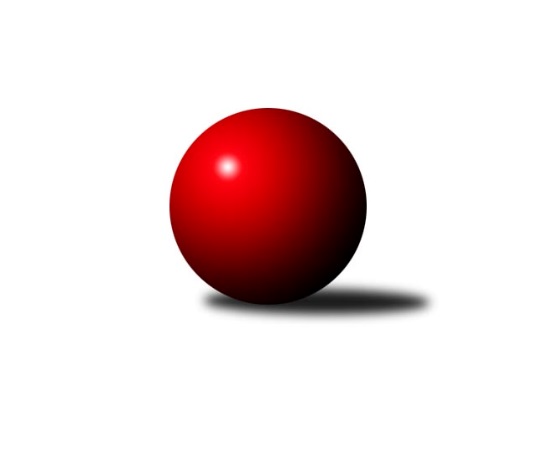 Č.19Ročník 2018/2019	15.8.2024 Zlínská krajská soutěž 2018/2019Statistika 19. kolaTabulka družstev:		družstvo	záp	výh	rem	proh	skore	sety	průměr	body	plné	dorážka	chyby	1.	VKK Vsetín D	17	13	3	1	80.0 : 22.0 	(90.0 : 46.0)	1626	29	1145	480	25.7	2.	TJ Spartak Hluk	17	13	1	3	70.0 : 32.0 	(82.0 : 54.0)	1624	27	1138	486	35.5	3.	TJ Bojkovice Krons B	17	10	2	5	61.5 : 40.5 	(80.5 : 55.5)	1606	22	1126	480	35.3	4.	TJ Bojkovice Krons C	17	11	0	6	58.5 : 43.5 	(78.5 : 57.5)	1574	22	1117	457	38.6	5.	KK Kroměříž B	18	9	2	7	61.0 : 47.0 	(77.5 : 66.5)	1554	20	1099	455	40.1	6.	TJ Slavia Kroměříž B	17	8	1	8	56.0 : 46.0 	(82.0 : 54.0)	1593	17	1117	476	34.5	7.	KC Zlín D	17	8	0	9	42.5 : 59.5 	(53.5 : 82.5)	1494	16	1069	425	50.9	8.	TJ Chropyně	18	7	2	9	47.5 : 60.5 	(60.5 : 83.5)	1519	16	1077	443	38.6	9.	SC Bylnice  B	17	3	2	12	36.5 : 65.5 	(49.5 : 86.5)	1474	8	1061	413	49	10.	TJ Sokol Machová C	17	3	1	13	26.5 : 75.5 	(52.0 : 84.0)	1500	7	1085	415	52.1	11.	KK Kroměříž C	18	3	0	15	30.0 : 78.0 	(54.0 : 90.0)	1476	6	1060	417	53.4Tabulka doma:		družstvo	záp	výh	rem	proh	skore	sety	průměr	body	maximum	minimum	1.	VKK Vsetín D	8	8	0	0	45.0 : 3.0 	(50.0 : 14.0)	1717	16	1803	1639	2.	TJ Spartak Hluk	9	7	1	1	41.5 : 12.5 	(46.5 : 25.5)	1578	15	1680	1496	3.	TJ Bojkovice Krons C	8	7	0	1	36.0 : 12.0 	(42.5 : 21.5)	1684	14	1770	1605	4.	KK Kroměříž B	9	6	2	1	38.0 : 16.0 	(43.5 : 28.5)	1555	14	1600	1473	5.	TJ Bojkovice Krons B	8	6	0	2	33.5 : 14.5 	(43.0 : 21.0)	1684	12	1731	1611	6.	TJ Slavia Kroměříž B	9	6	0	3	39.0 : 15.0 	(49.0 : 23.0)	1658	12	1720	1523	7.	KC Zlín D	9	5	0	4	29.5 : 24.5 	(39.5 : 32.5)	1475	10	1541	1394	8.	TJ Chropyně	9	3	2	4	24.5 : 29.5 	(29.0 : 43.0)	1570	8	1614	1440	9.	SC Bylnice  B	8	3	1	4	25.5 : 22.5 	(27.5 : 36.5)	1570	7	1666	1461	10.	TJ Sokol Machová C	9	1	1	7	13.0 : 41.0 	(27.0 : 45.0)	1503	3	1559	1366	11.	KK Kroměříž C	9	1	0	8	13.0 : 41.0 	(27.5 : 44.5)	1417	2	1485	1328Tabulka venku:		družstvo	záp	výh	rem	proh	skore	sety	průměr	body	maximum	minimum	1.	VKK Vsetín D	9	5	3	1	35.0 : 19.0 	(40.0 : 32.0)	1617	13	1783	1527	2.	TJ Spartak Hluk	8	6	0	2	28.5 : 19.5 	(35.5 : 28.5)	1631	12	1676	1429	3.	TJ Bojkovice Krons B	9	4	2	3	28.0 : 26.0 	(37.5 : 34.5)	1605	10	1689	1498	4.	TJ Chropyně	9	4	0	5	23.0 : 31.0 	(31.5 : 40.5)	1512	8	1637	1105	5.	TJ Bojkovice Krons C	9	4	0	5	22.5 : 31.5 	(36.0 : 36.0)	1563	8	1628	1515	6.	KC Zlín D	8	3	0	5	13.0 : 35.0 	(14.0 : 50.0)	1497	6	1582	1375	7.	KK Kroměříž B	9	3	0	6	23.0 : 31.0 	(34.0 : 38.0)	1554	6	1719	1430	8.	TJ Slavia Kroměříž B	8	2	1	5	17.0 : 31.0 	(33.0 : 31.0)	1584	5	1634	1492	9.	TJ Sokol Machová C	8	2	0	6	13.5 : 34.5 	(25.0 : 39.0)	1500	4	1610	1389	10.	KK Kroměříž C	9	2	0	7	17.0 : 37.0 	(26.5 : 45.5)	1482	4	1698	1367	11.	SC Bylnice  B	9	0	1	8	11.0 : 43.0 	(22.0 : 50.0)	1459	1	1644	1277Tabulka podzimní části:		družstvo	záp	výh	rem	proh	skore	sety	průměr	body	doma	venku	1.	TJ Spartak Hluk	10	8	1	1	44.0 : 16.0 	(52.0 : 28.0)	1616	17 	4 	1 	0 	4 	0 	1	2.	VKK Vsetín D	10	7	2	1	44.0 : 16.0 	(54.0 : 26.0)	1615	16 	5 	0 	0 	2 	2 	1	3.	TJ Bojkovice Krons B	10	7	0	3	39.5 : 20.5 	(51.5 : 28.5)	1596	14 	5 	0 	0 	2 	0 	3	4.	KK Kroměříž B	10	6	1	3	39.0 : 21.0 	(45.0 : 35.0)	1579	13 	4 	1 	0 	2 	0 	3	5.	TJ Bojkovice Krons C	10	6	0	4	33.5 : 26.5 	(45.5 : 34.5)	1580	12 	5 	0 	0 	1 	0 	4	6.	TJ Slavia Kroměříž B	10	5	1	4	35.0 : 25.0 	(49.0 : 31.0)	1603	11 	4 	0 	1 	1 	1 	3	7.	KC Zlín D	10	4	0	6	20.5 : 39.5 	(26.5 : 53.5)	1471	8 	4 	0 	1 	0 	0 	5	8.	SC Bylnice  B	9	2	1	6	20.5 : 33.5 	(26.0 : 46.0)	1489	5 	2 	0 	2 	0 	1 	4	9.	TJ Chropyně	9	2	1	6	18.5 : 35.5 	(24.0 : 48.0)	1450	5 	0 	1 	4 	2 	0 	2	10.	KK Kroměříž C	10	2	0	8	18.0 : 42.0 	(30.5 : 49.5)	1475	4 	1 	0 	4 	1 	0 	4	11.	TJ Sokol Machová C	10	1	1	8	11.5 : 48.5 	(28.0 : 52.0)	1505	3 	0 	1 	4 	1 	0 	4Tabulka jarní části:		družstvo	záp	výh	rem	proh	skore	sety	průměr	body	doma	venku	1.	VKK Vsetín D	7	6	1	0	36.0 : 6.0 	(36.0 : 20.0)	1667	13 	3 	0 	0 	3 	1 	0 	2.	TJ Chropyně	9	5	1	3	29.0 : 25.0 	(36.5 : 35.5)	1598	11 	3 	1 	0 	2 	0 	3 	3.	TJ Spartak Hluk	7	5	0	2	26.0 : 16.0 	(30.0 : 26.0)	1597	10 	3 	0 	1 	2 	0 	1 	4.	TJ Bojkovice Krons C	7	5	0	2	25.0 : 17.0 	(33.0 : 23.0)	1576	10 	2 	0 	1 	3 	0 	1 	5.	TJ Bojkovice Krons B	7	3	2	2	22.0 : 20.0 	(29.0 : 27.0)	1628	8 	1 	0 	2 	2 	2 	0 	6.	KC Zlín D	7	4	0	3	22.0 : 20.0 	(27.0 : 29.0)	1515	8 	1 	0 	3 	3 	0 	0 	7.	KK Kroměříž B	8	3	1	4	22.0 : 26.0 	(32.5 : 31.5)	1529	7 	2 	1 	1 	1 	0 	3 	8.	TJ Slavia Kroměříž B	7	3	0	4	21.0 : 21.0 	(33.0 : 23.0)	1591	6 	2 	0 	2 	1 	0 	2 	9.	TJ Sokol Machová C	7	2	0	5	15.0 : 27.0 	(24.0 : 32.0)	1472	4 	1 	0 	3 	1 	0 	2 	10.	SC Bylnice  B	8	1	1	6	16.0 : 32.0 	(23.5 : 40.5)	1499	3 	1 	1 	2 	0 	0 	4 	11.	KK Kroměříž C	8	1	0	7	12.0 : 36.0 	(23.5 : 40.5)	1506	2 	0 	0 	4 	1 	0 	3 Zisk bodů pro družstvo:		jméno hráče	družstvo	body	zápasy	v %	dílčí body	sety	v %	1.	Petra Gottwaldová 	VKK Vsetín D 	14	/	14	(100%)	24	/	28	(86%)	2.	Stanislav Poledňák 	KK Kroměříž B 	13	/	16	(81%)	23	/	32	(72%)	3.	Josef Kundrata 	TJ Bojkovice Krons B 	12	/	15	(80%)	22.5	/	30	(75%)	4.	Dita Stratilová 	VKK Vsetín D 	11	/	13	(85%)	20	/	26	(77%)	5.	Richard Mikeš 	TJ Chropyně  	10.5	/	14	(75%)	20	/	28	(71%)	6.	Eva Hajdová 	VKK Vsetín D 	10	/	11	(91%)	15	/	22	(68%)	7.	Ondřej Kelíšek 	TJ Spartak Hluk 	10	/	12	(83%)	19	/	24	(79%)	8.	Ludvík Jurásek 	TJ Spartak Hluk 	10	/	17	(59%)	21	/	34	(62%)	9.	Oldřich Křen 	KK Kroměříž C 	10	/	18	(56%)	21	/	36	(58%)	10.	Michal Ondrušek 	TJ Bojkovice Krons B 	9.5	/	13	(73%)	15	/	26	(58%)	11.	Zdeněk Kočíř 	TJ Spartak Hluk 	9	/	13	(69%)	16	/	26	(62%)	12.	Michal Pecl 	SC Bylnice  B 	9	/	14	(64%)	13	/	28	(46%)	13.	Jaroslav Pavlík 	KK Kroměříž B 	8	/	10	(80%)	14	/	20	(70%)	14.	Jan Lahuta 	TJ Bojkovice Krons C 	8	/	13	(62%)	17	/	26	(65%)	15.	Miroslav Macega 	TJ Slavia Kroměříž B 	8	/	13	(62%)	15.5	/	26	(60%)	16.	Šárka Drahotuská 	TJ Sokol Machová C 	8	/	13	(62%)	14.5	/	26	(56%)	17.	Michal Machala 	TJ Bojkovice Krons B 	8	/	15	(53%)	15.5	/	30	(52%)	18.	Ondřej Novák 	SC Bylnice  B 	8	/	17	(47%)	16.5	/	34	(49%)	19.	Radomír Kozáček 	TJ Bojkovice Krons C 	7.5	/	14	(54%)	16	/	28	(57%)	20.	Lucie Oriňáková 	VKK Vsetín D 	7	/	8	(88%)	12	/	16	(75%)	21.	Petr Buksa 	TJ Slavia Kroměříž B 	7	/	9	(78%)	14	/	18	(78%)	22.	Lenka Krejčířová 	TJ Chropyně  	7	/	11	(64%)	13.5	/	22	(61%)	23.	Vladimír Čech 	KC Zlín D 	7	/	11	(64%)	13	/	22	(59%)	24.	František Nedopil 	KK Kroměříž B 	7	/	13	(54%)	16	/	26	(62%)	25.	Adam Kalina 	TJ Bojkovice Krons C 	7	/	13	(54%)	14.5	/	26	(56%)	26.	Ondřej Rathúský 	KK Kroměříž C 	7	/	15	(47%)	18.5	/	30	(62%)	27.	Josef Vaculík 	KK Kroměříž B 	7	/	17	(41%)	14.5	/	34	(43%)	28.	Petr Foltýn 	VKK Vsetín D 	6	/	7	(86%)	10	/	14	(71%)	29.	Jiří Pospíšil 	TJ Spartak Hluk 	6	/	8	(75%)	10	/	16	(63%)	30.	Milan Skopal 	TJ Slavia Kroměříž B 	6	/	12	(50%)	13.5	/	24	(56%)	31.	Ladislav Strnad 	SC Bylnice  B 	5.5	/	10	(55%)	11	/	20	(55%)	32.	Hana Polišenská 	KC Zlín D 	5.5	/	13	(42%)	12	/	26	(46%)	33.	Vlastimil Lahuta 	TJ Bojkovice Krons C 	5	/	6	(83%)	9	/	12	(75%)	34.	Jaroslav Kramár 	TJ Bojkovice Krons B 	5	/	6	(83%)	8	/	12	(67%)	35.	Michal Růžička 	TJ Slavia Kroměříž B 	5	/	7	(71%)	10	/	14	(71%)	36.	Tomáš Indra 	TJ Spartak Hluk 	5	/	7	(71%)	8.5	/	14	(61%)	37.	Věra Skoumalová 	KC Zlín D 	5	/	8	(63%)	10.5	/	16	(66%)	38.	Zdeněk Kafka 	TJ Bojkovice Krons C 	5	/	8	(63%)	9	/	16	(56%)	39.	Pavel Polišenský 	TJ Slavia Kroměříž B 	5	/	9	(56%)	11	/	18	(61%)	40.	Milan Podaný 	TJ Chropyně  	5	/	9	(56%)	10.5	/	18	(58%)	41.	Jaroslav Sojka 	TJ Bojkovice Krons B 	5	/	10	(50%)	11.5	/	20	(58%)	42.	Roman Škrabal 	TJ Sokol Machová C 	5	/	15	(33%)	11	/	30	(37%)	43.	Radmila Spurná 	KK Kroměříž C 	5	/	18	(28%)	7.5	/	36	(21%)	44.	Přemysl Gottwald 	VKK Vsetín D 	4	/	8	(50%)	7	/	16	(44%)	45.	Martin Novotný 	KK Kroměříž B 	4	/	14	(29%)	9	/	28	(32%)	46.	Roman Machálek 	TJ Slavia Kroměříž B 	3	/	4	(75%)	6	/	8	(75%)	47.	Jan Trlica 	TJ Slavia Kroměříž B 	3	/	7	(43%)	5	/	14	(36%)	48.	Jiří Hanák 	TJ Sokol Machová C 	3	/	9	(33%)	7	/	18	(39%)	49.	Jaroslav Krejčíř 	TJ Chropyně  	3	/	16	(19%)	6.5	/	32	(20%)	50.	Jan Růžička 	TJ Slavia Kroměříž B 	2	/	4	(50%)	5	/	8	(63%)	51.	Rudolf Kadlečík 	KC Zlín D 	2	/	5	(40%)	4	/	10	(40%)	52.	Eva Kyseláková 	TJ Spartak Hluk 	2	/	5	(40%)	4	/	10	(40%)	53.	Jan Křižka 	TJ Bojkovice Krons C 	2	/	6	(33%)	8	/	12	(67%)	54.	Michal Kuchařík 	TJ Chropyně  	2	/	6	(33%)	4.5	/	12	(38%)	55.	Karel Skoumal 	KC Zlín D 	2	/	7	(29%)	4	/	14	(29%)	56.	Miloslav Kalina 	TJ Bojkovice Krons B 	2	/	8	(25%)	7	/	16	(44%)	57.	Vladimíra Strnková 	SC Bylnice  B 	2	/	8	(25%)	2	/	16	(13%)	58.	Miroslav Ševeček 	TJ Sokol Machová C 	2	/	9	(22%)	5.5	/	18	(31%)	59.	Marie Hnilicová 	KC Zlín D 	2	/	10	(20%)	5	/	20	(25%)	60.	Karel Večeřa 	KC Zlín D 	2	/	11	(18%)	3	/	22	(14%)	61.	Jan Bambuch 	KK Kroměříž C 	2	/	12	(17%)	6	/	24	(25%)	62.	Antonín Strnad 	SC Bylnice  B 	2	/	13	(15%)	5.5	/	26	(21%)	63.	Margita Fryštacká 	TJ Sokol Machová C 	1.5	/	4	(38%)	3	/	8	(38%)	64.	Věrek Zapletal 	TJ Chropyně  	1	/	1	(100%)	1	/	2	(50%)	65.	Lenka Farkašovská 	TJ Spartak Hluk 	1	/	1	(100%)	1	/	2	(50%)	66.	Pavel Morkus 	TJ Slavia Kroměříž B 	1	/	3	(33%)	2	/	6	(33%)	67.	Miroslav Nožička 	TJ Spartak Hluk 	1	/	4	(25%)	2.5	/	8	(31%)	68.	Jan Lahuta 	TJ Bojkovice Krons C 	1	/	6	(17%)	4	/	12	(33%)	69.	Josef Benek 	TJ Sokol Machová C 	1	/	12	(8%)	7.5	/	24	(31%)	70.	Vladimír Beran 	TJ Chropyně  	1	/	13	(8%)	4.5	/	26	(17%)	71.	Jaromír Měřil 	TJ Sokol Machová C 	0	/	1	(0%)	1	/	2	(50%)	72.	Oldřich Kužela 	SC Bylnice  B 	0	/	1	(0%)	0	/	2	(0%)	73.	Viktor Vaculík 	KK Kroměříž B 	0	/	2	(0%)	1	/	4	(25%)	74.	Tomáš Minařík 	KK Kroměříž C 	0	/	2	(0%)	0	/	4	(0%)	75.	Jan Hastík 	TJ Sokol Machová C 	0	/	4	(0%)	2.5	/	8	(31%)	76.	Luděk Novák 	SC Bylnice  B 	0	/	4	(0%)	1.5	/	8	(19%)	77.	Kateřina Spurná 	KK Kroměříž C 	0	/	5	(0%)	1	/	10	(10%)	78.	Radek Hajda 	VKK Vsetín D 	0	/	7	(0%)	2	/	14	(14%)Průměry na kuželnách:		kuželna	průměr	plné	dorážka	chyby	výkon na hráče	1.	TJ Bojkovice Krons, 1-2	1655	1160	495	37.8	(413.9)	2.	TJ Slavia Kroměříž, 1-4	1622	1145	477	34.1	(405.6)	3.	TJ Zbrojovka Vsetín, 1-4	1605	1129	476	35.4	(401.4)	4.	Chropyně, 1-2	1568	1112	455	40.1	(392.1)	5.	TJ Sokol Machová, 1-4	1540	1100	439	46.2	(385.2)	6.	TJ Spartak Hluk, 1-4	1532	1088	443	39.5	(383.1)	7.	KK Kroměříž, 1-4	1494	1066	427	47.3	(373.5)	8.	KC Zlín, 1-4	1454	1039	414	51.3	(363.5)Nejlepší výkony na kuželnách:TJ Bojkovice Krons, 1-2VKK Vsetín D	1783	13. kolo	Zdeněk Kafka 	TJ Bojkovice Krons C	482	2. koloTJ Bojkovice Krons C	1770	2. kolo	Ondřej Rathúský 	KK Kroměříž C	472	18. koloTJ Bojkovice Krons C	1738	10. kolo	Josef Kundrata 	TJ Bojkovice Krons B	471	5. koloTJ Bojkovice Krons B	1731	9. kolo	Adam Kalina 	TJ Bojkovice Krons C	470	2. koloTJ Bojkovice Krons B	1729	5. kolo	Adam Kalina 	TJ Bojkovice Krons C	467	10. koloTJ Bojkovice Krons B	1724	3. kolo	Michal Ondrušek 	TJ Bojkovice Krons B	464	15. koloKK Kroměříž B	1719	5. kolo	Petra Gottwaldová 	VKK Vsetín D	462	13. koloTJ Bojkovice Krons B	1699	13. kolo	Adam Kalina 	TJ Bojkovice Krons C	460	9. koloKK Kroměříž C	1698	18. kolo	Josef Kundrata 	TJ Bojkovice Krons B	458	18. koloTJ Bojkovice Krons C	1691	13. kolo	Lucie Oriňáková 	VKK Vsetín D	457	13. koloTJ Slavia Kroměříž, 1-4TJ Slavia Kroměříž B	1720	12. kolo	Pavel Polišenský 	TJ Slavia Kroměříž B	466	8. koloTJ Slavia Kroměříž B	1692	8. kolo	Miroslav Macega 	TJ Slavia Kroměříž B	464	15. koloTJ Slavia Kroměříž B	1690	15. kolo	Josef Kundrata 	TJ Bojkovice Krons B	463	19. koloTJ Bojkovice Krons B	1689	19. kolo	Richard Mikeš 	TJ Chropyně 	461	17. koloTJ Slavia Kroměříž B	1687	4. kolo	Pavel Polišenský 	TJ Slavia Kroměříž B	459	12. koloTJ Slavia Kroměříž B	1684	11. kolo	Milan Skopal 	TJ Slavia Kroměříž B	456	12. koloTJ Slavia Kroměříž B	1670	19. kolo	Ondřej Kelíšek 	TJ Spartak Hluk	449	15. koloTJ Spartak Hluk	1659	15. kolo	Michal Machala 	TJ Bojkovice Krons B	438	19. koloVKK Vsetín D	1659	6. kolo	Petr Buksa 	TJ Slavia Kroměříž B	438	4. koloTJ Slavia Kroměříž B	1646	6. kolo	Milan Skopal 	TJ Slavia Kroměříž B	434	11. koloTJ Zbrojovka Vsetín, 1-4VKK Vsetín D	1803	5. kolo	Petra Gottwaldová 	VKK Vsetín D	473	9. koloVKK Vsetín D	1770	9. kolo	Petra Gottwaldová 	VKK Vsetín D	468	18. koloVKK Vsetín D	1765	1. kolo	Lucie Oriňáková 	VKK Vsetín D	468	16. koloVKK Vsetín D	1761	18. kolo	Lucie Oriňáková 	VKK Vsetín D	464	7. koloVKK Vsetín D	1704	14. kolo	Petr Foltýn 	VKK Vsetín D	459	5. koloTJ Spartak Hluk	1670	10. kolo	Petra Gottwaldová 	VKK Vsetín D	459	5. koloSC Bylnice  B	1666	15. kolo	Dita Stratilová 	VKK Vsetín D	454	9. koloVKK Vsetín D	1656	7. kolo	Lucie Oriňáková 	VKK Vsetín D	454	1. koloVKK Vsetín D	1644	15. kolo	Ladislav Strnad 	SC Bylnice  B	452	10. koloSC Bylnice  B	1644	2. kolo	Ludvík Jurásek 	TJ Spartak Hluk	452	10. koloChropyně, 1-2TJ Spartak Hluk	1650	7. kolo	Richard Mikeš 	TJ Chropyně 	450	12. koloKK Kroměříž B	1619	3. kolo	Lenka Krejčířová 	TJ Chropyně 	437	18. koloTJ Chropyně 	1614	12. kolo	Richard Mikeš 	TJ Chropyně 	434	5. koloTJ Chropyně 	1613	5. kolo	Lenka Krejčířová 	TJ Chropyně 	431	14. koloTJ Chropyně 	1606	16. kolo	Jaroslav Krejčíř 	TJ Chropyně 	431	16. koloVKK Vsetín D	1604	11. kolo	Adam Kalina 	TJ Bojkovice Krons C	431	1. koloTJ Chropyně 	1597	18. kolo	Ondřej Rathúský 	KK Kroměříž C	428	16. koloTJ Slavia Kroměříž B	1597	5. kolo	Richard Mikeš 	TJ Chropyně 	427	11. koloTJ Chropyně 	1592	14. kolo	Michal Ondrušek 	TJ Bojkovice Krons B	427	12. koloTJ Chropyně 	1587	11. kolo	Lenka Krejčířová 	TJ Chropyně 	426	7. koloTJ Sokol Machová, 1-4TJ Spartak Hluk	1671	4. kolo	Lucie Oriňáková 	VKK Vsetín D	450	19. koloKK Kroměříž B	1619	12. kolo	Oldřich Křen 	KK Kroměříž C	449	1. koloVKK Vsetín D	1613	19. kolo	Stanislav Poledňák 	KK Kroměříž B	443	12. koloTJ Chropyně 	1604	6. kolo	Ludvík Jurásek 	TJ Spartak Hluk	442	4. koloTJ Bojkovice Krons B	1594	8. kolo	Lenka Krejčířová 	TJ Chropyně 	432	6. koloKC Zlín D	1582	17. kolo	Michal Ondrušek 	TJ Bojkovice Krons B	426	8. koloSC Bylnice  B	1563	11. kolo	Michal Pecl 	SC Bylnice  B	425	11. koloTJ Sokol Machová C	1559	11. kolo	Miroslav Ševeček 	TJ Sokol Machová C	424	8. koloTJ Sokol Machová C	1554	14. kolo	Michal Růžička 	TJ Slavia Kroměříž B	417	14. koloTJ Sokol Machová C	1548	19. kolo	Miroslav Ševeček 	TJ Sokol Machová C	415	11. koloTJ Spartak Hluk, 1-4TJ Spartak Hluk	1680	3. kolo	Zdeněk Kočíř 	TJ Spartak Hluk	440	3. koloTJ Spartak Hluk	1641	6. kolo	Šárka Drahotuská 	TJ Sokol Machová C	438	16. koloTJ Spartak Hluk	1609	11. kolo	Zdeněk Kočíř 	TJ Spartak Hluk	435	12. koloTJ Spartak Hluk	1588	1. kolo	Ondřej Kelíšek 	TJ Spartak Hluk	431	3. koloTJ Slavia Kroměříž B	1582	3. kolo	Ondřej Kelíšek 	TJ Spartak Hluk	428	6. koloTJ Spartak Hluk	1577	12. kolo	Zdeněk Kočíř 	TJ Spartak Hluk	425	11. koloTJ Chropyně 	1576	19. kolo	Ondřej Kelíšek 	TJ Spartak Hluk	418	16. koloTJ Spartak Hluk	1545	16. kolo	Ludvík Jurásek 	TJ Spartak Hluk	414	14. koloTJ Spartak Hluk	1540	19. kolo	Zdeněk Kočíř 	TJ Spartak Hluk	414	1. koloTJ Spartak Hluk	1528	14. kolo	Ludvík Jurásek 	TJ Spartak Hluk	411	3. koloKK Kroměříž, 1-4TJ Slavia Kroměříž B	1634	10. kolo	Jaroslav Pavlík 	KK Kroměříž B	443	4. koloTJ Spartak Hluk	1616	13. kolo	Miroslav Macega 	TJ Slavia Kroměříž B	431	10. koloKK Kroměříž B	1600	15. kolo	Pavel Polišenský 	TJ Slavia Kroměříž B	427	10. koloKK Kroměříž B	1584	2. kolo	Stanislav Poledňák 	KK Kroměříž B	426	6. koloVKK Vsetín D	1583	17. kolo	Josef Kundrata 	TJ Bojkovice Krons B	424	17. koloTJ Chropyně 	1581	15. kolo	Vlastimil Lahuta 	TJ Bojkovice Krons C	421	6. koloKK Kroměříž B	1578	17. kolo	Michal Machala 	TJ Bojkovice Krons B	417	6. koloKK Kroměříž B	1577	4. kolo	Stanislav Poledňák 	KK Kroměříž B	415	15. koloTJ Bojkovice Krons B	1574	17. kolo	František Nedopil 	KK Kroměříž B	413	17. koloTJ Bojkovice Krons B	1568	6. kolo	Josef Vaculík 	KK Kroměříž B	412	13. koloKC Zlín, 1-4TJ Slavia Kroměříž B	1612	16. kolo	Ludvík Jurásek 	TJ Spartak Hluk	456	18. koloTJ Spartak Hluk	1566	18. kolo	Milan Skopal 	TJ Slavia Kroměříž B	436	16. koloKC Zlín D	1541	11. kolo	Věra Skoumalová 	KC Zlín D	435	11. koloTJ Bojkovice Krons C	1525	12. kolo	Josef Kundrata 	TJ Bojkovice Krons B	431	11. koloKC Zlín D	1512	14. kolo	Věra Skoumalová 	KC Zlín D	425	5. koloKC Zlín D	1503	18. kolo	Vladimír Čech 	KC Zlín D	418	11. koloTJ Bojkovice Krons B	1498	11. kolo	Roman Škrabal 	TJ Sokol Machová C	417	5. koloKC Zlín D	1491	12. kolo	Ondřej Rathúský 	KK Kroměříž C	416	3. koloKC Zlín D	1491	8. kolo	Marie Hnilicová 	KC Zlín D	411	18. koloTJ Sokol Machová C	1490	5. kolo	Vladimír Čech 	KC Zlín D	410	16. koloČetnost výsledků:	6.0 : 0.0	19x	5.5 : 0.5	2x	5.0 : 1.0	22x	4.0 : 2.0	10x	3.0 : 3.0	7x	2.0 : 4.0	13x	1.5 : 4.5	3x	1.0 : 5.0	12x	0.0 : 6.0	7x